ФЕДЕРАЛЬНОЕ АГЕНТСТВО ПО ТЕХНИЧЕСКОМУ РЕГУЛИРОВАНИЮ И МЕТРОЛОГИИСТОИМОСТНОЙ ИНЖИНИРИНГТермины и определенияНастоящий проект стандарта не подлежит применению до его утвержденияПредисловие1 РАЗРАБОТАН Акционерным обществом «ПМСОФТ» совместно с Университетом управления проектами Группы компаний «ПМСОФТ», Частным учреждением Государственной Корпорации «Росатом» «Отраслевой центр капитального строительства», Национальной Ассоциацией инженеров-консультантов в строительстве.2 ВНЕСЕН Техническим комитетом по стандартизации ТК 55 «Терминология, элементы данных и документация в бизнес-процессах и электронной торговле»3 УТВЕРЖДЕН И ВВЕДЕН В ДЕЙСТВИЕ Приказом Федерального агентства по техническому регулированию и метрологии от «____» _______ 20___ г. № _________-ст4 ВВЕДЕН ВПЕРВЫЕПравила применения настоящего стандарта установлены в статье 26 Федерального закона от 29 июня 2015 г. № 162-ФЗ «О стандартизации в Российской Федерации». Информация об изменениях к настоящему стандарту публикуется в ежегодном (по состоянию на 1 января текущего года) информационном указателе «Национальные стандарты», а официальный текст изменений и поправок — в ежемесячном информационном указателе «Национальные стандарты». В случае пересмотра (замены) или отмены настоящего стандарта соответствующее уведомление будет опубликовано в ближайшем выпуске информационного указателя «Национальные стандарты». Соответствующая информация, уведомление и тексты размещаются также в информационной системе общего пользования — на официальном сайте Федерального агентства по техническому регулированию и метрологии в сети Интернет (www.gost.ru)© Стандартинформ, 201__Настоящий стандарт не может быть полностью или частично воспроизведен, тиражирован и распространен в качестве официального издания без разрешения Федерального агентства по техническому регулированию и метрологииСодержаниеВведениеЦелью стоимостного инжиниринга является оптимизация стоимости проектов, активов, продуктов, программ, компаний и т.п. на всех этапах их жизненных циклов на основе разработки и эффективного применения научных принципов и методов решения задач управления стоимостью, включая: планирование, ценностный, экономический и финансовый анализ, оценку, аудит, контроль, управление результативностью, изменениями и стоимостными рисками.  Настоящий стандарт по терминологии стоимостного инжиниринга  отвечает требованиям развития инжиниринга в целом и стоимостного инжиниринга как его подсистемы, обеспечивает гармонизацию (сопоставимость) терминологии стоимостного инжиниринга национального и международного уровней; устраняет недостатки терминологии, используемой в документации и литературе в сфере стоимостного инжиниринга; органично дополняет создаваемую правовую и нормативно-техническую базу в области стоимостного инжиниринга.Приведенные в настоящем стандарте термины ранжированы в следующем порядке:общие понятия стоимостного инжиниринга, содержащие основные термины в области стоимостного инжиниринга; термины из сферы стоимостного инжиниринга, содержащие понятия, использованные в определениях основных терминов в области стоимостного инжиниринга. Данные понятия включены для более четкого понимания понятийного аппарата стоимостного инжиниринга. Установленные в настоящем стандарте термины расположены в систематизированном порядке, отражающем систему понятий в области стоимостного инжиниринга. Для каждого понятия установлен один стандартизованный термин. Приведенные определения можно, при необходимости, изменять, вводя в них производные признаки, раскрывая значения используемых в них терминов, указывая объекты, входящие в объем определяемого понятия. Изменения не должны нарушать объем и содержание понятий, определенных в настоящем стандарте.Н А Ц И О Н А Л Ь Н Ы Й С Т А Н Д А Р Т Р О С С И Й С К О Й Ф Е Д Е Р А Ц И ИСТОИМОСТНОЙ ИНЖИНИРИНГ Термины и определенияCost Engineering. Terms and definitionsДата введения – 201__ – __ – __1 Область примененияНастоящий стандарт устанавливает основные термины и определения понятий в области стоимостного инжиниринга.Термины, установленные настоящим стандартом, рекомендуются для применения во всех видах документации и литературы, касающихся стоимостного инжиниринга, входящих в сферу действия работ по стандартизации и (или) использующих результаты этих работ.2 Термины и определенияАлфавитный указатель русскоязычных терминовБудет сформирован в рамках второй редакцииАлфавитный указатель англоязычных терминовБудет сформирован в рамках второй редакцииБиблиографияГОСТ Р 54869-2011 Проектный менеджмент. Требования к управлению проектамиГОСТ Р 55.0.01-2014/ИСО 55000:2014 Управление активами. Общее представление, принципы и терминологияГОСТ Р 56715.5-2015 Проектный менеджмент. Системы проектного менеджмента. Часть 5. Термины и определенияГОСТ Р 57306-2016 Инжиниринг. Терминология и основные понятия в области инжинирингаГОСТ Р 58179-2018 Инжиниринг в строительстве. Термины и определенияГОСТ Р 57363-2016 Управление проектом в строительстве. Деятельность управляющего проектом (технического заказчика)Федеральный закон РФ от 29 декабря 2004 года № 190-ФЗ «Градостроительный кодекс Российской Федерации»УДК 69.003                       ОКС 01.040.01 01.040.91 91.040.01                   ТК55Ключевые слова: стоимость, инжиниринг, строительство, термины, определения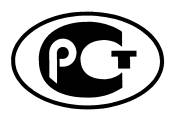 НАЦИОНАЛЬНЫЙСТАНДАРТРОССИЙСКОЙФЕДЕРАЦИИГОСТ Р_____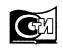 МоскваСтандартинформ201_1 стоимостной инжиниринг: Инженерно-консультационные услуги в области разработки и применения научных принципов и методов для решения задач управления стоимостью.Примечание1. Стоимостной инжиниринг включает: планирование; ценностный, экономический и финансовый анализ; оценку, аудит, контроль, оптимизацию, управление результативностью, изменениями и рисками стоимости на всех этапах жизненного цикла проектов, активов, продуктов, программ, портфелей проектов компаний.2. Целью стоимостного инжиниринга является нахождение оптимального баланса между стоимостью, сроками и полезностью/ качеством активов, продуктов, результатов проектов, программ, компаний и т.п.Адаптировано по ГОСТ Р 58179-2018, статья 11 cost engineering2строительство: Создание зданий, строений, сооружений, в том числе на месте сносимых объектов капитального строительства. Примечания1. Процесс строительства включает в себя все организационные, изыскательские, проектные, строительно-монтажные и пусконаладочные работы, связанные с созданием, изменением или сносом объекта, а также взаимодействие с компетентными органами по поводу производства таких работ.2. Результатом строительства является объект капитального строительства.[Федеральный закон Российской Федерации от 29.12.2004 № 190-ФЗ «Градостроительный кодекс Российской Федерации», статья 1, п. 13]construction3управление проектом: Планирование, организация и контроль трудовых, финансовых и материально-технических ресурсов проекта, направленные на эффективное достижение целей проекта. [ГОСТ Р 54869—2011, статья 3.17]project management4инвестиционно-строительный проект: Проект, связанный с осуществлением капитальных вложений, направленный на решение инвестиционной задачи и ориентированный на строительство, техническое перевооружение, реконструкцию линейных объектов, реконструкцию объектов капитального строительства, капитальный ремонт объектов капитального строительства, капитальный ремонт линейных объектов.[ГОСТ Р 58179-2018, статья 19]investment construction project5инвестиционно-строительная деятельность: Деятельность, направленная на привлечение, вложение и управление инвестициями (инвестирование) для целей строительства, реконструкции и капитального ремонта, организацию (планирование); ввод в действие объектов производственного и непроизводственного назначения, а также линейных сооружений. [ГОСТ Р 57363—2016, статья 1]investment and construction activity6жизненный цикл объекта капитального строительства: Период существования объекта капитального строительства, в течение которого осуществляются инженерные изыскания, проектирование, строительство, техническое перевооружение реконструкция линейных объектов, реконструкция объектов капитального строительства, капитальный ремонт объектов капитального строительства, капитальный ремонт линейных объектов, ликвидация объекта.[ГОСТ Р 58179-2018, статья 21]life cycle of a capital construction object7жизненный цикл проекта: Набор последовательных фаз проекта, от момента начала до завершения проекта, количество и состав которых определяются содержанием проекта и потребностями управления проектом.Примечание – Жизненный цикл проекта включает фазы инициирования, проектирования и планирования, реализации проекта (включая поставку материально-технических ресурсов и оборудования, строительство, пуско-наладочные работы и сдачу в эксплуатацию), завершения проекта.[ГОСТ Р 56715.5-2015, статья 63]project life cycle8жизнь актива: Интервал времени от создания актива  до прекращения его существования.[ГОСТ Р 55.0.01-2014/ИСО 55000:2014, статья 3.2.2]asset life9актив: Идентифицируемый предмет, вещь или объект, который имеет потенциальную или действительную ценность для организации.Примечания1 Ценность может быть материальной или нематериальной, монетарной или немонетарной и включать риски и обязательства. Ценность может быть положительной или отрицательной на различных этапах жизни актива.2 К физическим активам обычно относят оборудование, запасы и объекты недвижимости, принадлежащие организации. Физические активы противоположны нематериальным активам, не имеющим физической формы, таким как права пользования нематериальными объектами, бренды, цифровые активы, права использования интеллектуальной собственности, лицензии, интеллектуальные права, репутация и деловые отношения.3 Группа активов, составляющая систему активов, может также рассматриваться как актив.[ГОСТ Р 55.0.01-2014/ИСО 55000:2014, статья 3.2.1]asset10 бюджет: Документ, содержащий общую сумму финансовых средств, распределенных по статьям и временным периодам и используемых проектом/ активом/ программой/ компанией/ видом деятельности.budget11 бюджет движения денежных средств: План, отражающий структуру и динамику платежей и поступлений по проекту с разбивкой по периодам (проект/год/месяц) и соответствующий  ключевым платежным событиям календарного графика проекта.cash flow budget12 бюджет доходов и расходов: План доходов и расходов (затрат) по проекту с разбивкой по периодам, в котором постатейно, на основе утвержденной структуры разбиения  затрат, перечислены запланированные доходы и расходы.revenue and expenditure budget13 бюджет по завершении: Сумма всех составляющих бюджета, установленных для работ, выполняемых в рамках проекта, элемента иерархической структуры работ или плановой операции и зафиксированная в утвержденном бюджете проекта.Адаптировано по ГОСТ Р 57306—2016, ст. 3.2.7budget at completion14бюджет проекта: Документ, содержащий общую сумму финансовых средств, распределенных по статьям и временным периодам.[ГОСТ Р 54869―2011, статья 3.3]project budget15 бюджетирование: Процесс формирования, согласования, утверждения бюджета, контроль за его исполнением и санкционированными изменениями в случае необходимости.budgeting16 внутренняя норма доходности: Коэффициент дисконтирования, при котором доход от инвестиций, т.е. чистый дисконтированный доход равен нулю. internal rate of return 17 дисконтированный денежный поток: Представление последовательности будущих платежей в виде последовательности их текущих стоимостей, то есть величин, приведенных к настоящему моменту путем дисконтирования по определенной ставке. discounted cash flow18 денежный поток: Зависимость от времени денежных поступлений и платежей при реализации порождающего его проекта, определяемая для всего расчетного периода.cash flow19 индекс выполнения сроков: Показатель эффективности расписания, выражаемый как соотношение освоенного объема к плановому объему. Примечание – термин относится к общеизвестному способу контроля проекта по  методу освоенного объема, в составе комплекса терминов: бюджет по завершении, индекс выполнения сроков, индекс выполнения стоимости, освоенный объем, отклонение по завершении, отклонение по срокам, отклонение по стоимости, плановый объем, прогноз до завершения, прогноз по завершении, фактическая стоимость.schedule performance index 20 индекс выполнения стоимости: Показатель эффективности ресурсов, включенных в бюджет, по стоимости, выражаемый как соотношение освоенного объема к фактической стоимости.Примечание – термин относится к общеизвестному способу контроля проекта по  методу освоенного объема, в составе комплекса терминов: бюджет по завершении, индекс выполнения сроков, индекс выполнения стоимости, индекс производительности до завершения, освоенный объем, отклонение по завершении, отклонение по срокам, отклонение по стоимости, плановый объем, прогноз до завершения, прогноз по завершении, фактическая стоимость.cost performance index 21 индекс производительности до завершения: Расчетный показатель эффективности выполнения проекта по стоимости, который необходимо достичь с оставшимися ресурсами, чтобы добиться установленного управленческого показателя, выражаемого в виде отношения стоимости выполнения оставшейся части работ к оставшемуся бюджету.Примечание – термин относится к общеизвестному способу контроля проекта по  методу освоенного объема, в составе комплекса терминов: бюджет по завершении, индекс выполнения сроков, индекс выполнения стоимости, индекс производительности до завершения, освоенный объем, отклонение по завершении, отклонение по срокам, отклонение по стоимости, плановый объем, прогноз до завершения, прогноз по завершении, фактическая стоимость.to-complete performance index 22 индекс доходности: Оценивается отношением суммы дисконтированных значений чистого денежного  потока в каждом году в течение жизненного цикла проекта к дисконтированной сумме капиталовложений в проект за тот же период. profitability index23 исполнитель: Сторона контракта/договора, которая обязуется по заданию заказчика выполнить определенные контрактом/договором работы, оказать услуги, осуществить определенную деятельность.implementer24заинтересованная сторона: Лицо или организация, которая может воздействовать, или подвергаться воздействию, или считает, что может подвергаться воздействию решений или деятельности.[ГОСТ Р 55.0.01-2014/ИСО 55000:2014, статья 3.1.22]stakeholder25 заказчик: Сторона договора, которая обязует исполнителя выполнить определенные договором работы, оказать услуги, осуществить определенную деятельностьcustomer26 контракт: Взаимно обязывающее соглашение, согласованное заказчиком и исполнителем, которое обязывает исполнителя выполнить работы/ предоставить услуги/ продукцию, а заказчика оплатить выполненные работы/ предоставленные услуги/ продукцию.Адаптировано из ГОСТ Р 57306—2016, ст. 3.2.27contract27 контроль стоимости: Процесс мониторинга статуса проекта для актуализации стоимости проекта и управления изменениями базового плана по стоимости. control costs28критический актив: Актив, обладающий потенциалом существенно влиять на достижение целей организации.Примечания1 Активы могут быть критическими относительно безопасности, состояния окружающей среды или производительности и могут быть критичными в связи с правовыми, нормативными или законодательными требованиями.2 К критическим активам могут относиться активы, которые необходимы для обслуживания критических потребителей.3 Системы активов могут быть отнесены к критическим тем же способом, что и отдельные активы.[ГОСТ Р 55.0.01-2014/ИСО 55000:2014, статья 3.2.7]critical asset29 метод освоенного объема: Инструмент контроля и прогнозирования выполнения проекта с учетом его динамики по срокам и стоимости. Примечание – включает расчеты следующих показателей освоенного объема: бюджет по завершении, индекс выполнения сроков, индекс выполнения стоимости, индекс производительности до завершения, освоенный объем, отклонение по завершении, отклонение по срокам, отклонение по стоимости, плановый объем, прогноз до завершения, прогноз по завершении, фактическая стоимость.earned value technique30организация: Лицо или группа лиц, которые имеют свои собственные функции с распределением ответственности, полномочий и взаимоотношений для достижения своих целей.Примечание — Понятие организации включает индивидуального предпринимателя, компанию, корпорацию, фирму, предприятие, орган власти, партнерство, благотворительную организацию или институт, часть или комбинацию перечисленного, в виде коммерческой или некоммерческой организации, в государственной или частной форме собственности, но не ограничивается ими.[ГОСТ Р 55.0.01-2014/ИСО 55000:2014, статья 3.1.13]organization31освоенный объем: Объем выполненных работ, рассчитанный на основе утвержденного бюджета, выделенного на эти работы для выполненных работ или элементов структуры декомпозиции работ. Другое название — «плановая стоимость выполненных работ».[ГОСТР 56715.5- 2015, статья 3.19]earned value32 отклонение по завершении: Прогноз размера дефицита или излишка бюджета, выражаемый в виде разницы между бюджетом по завершении и прогнозом по завершении.Примечание – термин относится к общеизвестному способу контроля проекта по  методу освоенного объема, в составе комплекса терминов: бюджет по завершении, индекс выполнения сроков, индекс выполнения стоимости, индекс производительности до завершения, освоенный объем, отклонение по завершении, отклонение по срокам, отклонение по стоимости, плановый объем, прогноз до завершения, прогноз по завершении, фактическая стоимость.variance at completion 33 отклонение по срокам: Показатель исполнения расписания, выражаемый как разница между освоенным объемом и плановым объемом. Примечание – термин относится к общеизвестному способу контроля проекта по  методу освоенного объема, в составе комплекса терминов: бюджет по завершении, индекс выполнения сроков, индекс выполнения стоимости, индекс производительности до завершения, освоенный объем, отклонение по завершении, отклонение по срокам, отклонение по стоимости, плановый объем, прогноз до завершения, прогноз по завершении, фактическая стоимость.schedule variance 34 отклонение по стоимости: Сумма дефицита или излишка бюджета в определенный момент времени, выражаемая как разница между освоенным объемом и фактической стоимостью.Примечание – термин относится к общеизвестному способу контроля проекта по  методу освоенного объема, в составе комплекса терминов: бюджет по завершении, индекс выполнения сроков, индекс выполнения стоимости, индекс производительности до завершения, освоенный объем, отклонение по завершении, отклонение по срокам, отклонение по стоимости, плановый объем, прогноз до завершения, прогноз по завершении, фактическая стоимость.cost variance 35 оценка стоимости: Прогнозирование объемов, стоимости и/или цены ресурсов, которые требуются для реализации проекта.estimate costs36 оценка стоимости проекта 1-го класса точности: Оценка стоимости (проекта/ продукта/ программы/ актива/ организации), выполняемая в условиях разработанности исходных данных в диапазоне 50% - 100% от полной готовности, обеспечивающая точность для стоимостных оценок класса: от -3% до -10% в нижнем диапазоне и от +3% до +15% в верхнем диапазоне, в зависимости от технологической сложности проекта, наличия и качества справочной информации, степени учета непредвиденных факторов.Примечания1 Оценки 1-го класса разрабатываются в целях универсального контрольного инструмента.2 Оценки 1-го класса используются для проверки расчетов подрядчиков и разрешения возможных споров.project cost estimation of the 1 class of accuracy37 оценка стоимости проекта 2-го класса точности: Оценка стоимости (проекта/ продукта/ программы/ актива/ организации), выполняемая в условиях разработанности исходных данных в диапазоне  30% - 70% от полной готовности, обеспечивающая точность стоимостных оценок  от -5% до -15% в нижнем диапазоне и от +5% до +20% в верхнем диапазоне, в зависимости от технологической сложности проекта, наличия и качества справочной информации, степени учета непредвиденных факторов.Примечание – оценки 2-го класса разрабатываются в качестве базисного показателя, относительно которого контролируются реальные затраты денежных средств и материально- технических ресурсов, а также изменения в бюджете. Для подрядчиков этот класс оценок получил наименование тендерных, поскольку они случат для  формирования тендерной цены.project cost estimation of the 2 class of accuracy38 оценка стоимости проекта 3-го класса точности: Оценка стоимости (проекта/ продукта/ программы/ актива/ организации), выполняемая в условиях разработанности исходных данных в диапазоне 10% - 40% от полной готовности, обеспечивающая точность стоимостных оценок от -10% до -20% в нижнем диапазоне и от +10% до +30% в верхнем диапазоне, в зависимости от технологической сложности проекта, наличия и качества справочной информации, степени учета непредвиденных факторов.Примечание – оценки 3-го класса разрабатываются для расчета бюджета и становятся первыми в проекте контрольными отметками, относительно которых будут  оцениваться все расходы и ресурсы при дальнейшем уточнении бюджета. Они используются в этих целях, пока не будут заменены более детальными проработками. Оценки 3-го класса во многих случаях могут рассматриваться в качестве окончательных для контроля за бюджетом и ходом его выполнения.project cost estimation of the 3 class of accuracy39 оценка стоимости проекта  4-го класса точности: Оценка стоимости (проекта/ продукта/ программы/ актива/ организации), выполняемая в условиях недостаточности исходной информации – в  диапазоне от 1% - 15% от полной готовности, обеспечивающая точность стоимостных оценок  от -15% до -30% в нижнем диапазоне и от +20% до +50% в верхнем диапазоне, в зависимости от технологической сложности проекта, наличия и качества справочной информации, степени учета непредвиденных факторов.Примечание – оценки 4-го класса разрабатываются в следующих целях (но ими целевое назначение не ограничивается): детальное стратегическое планирование, развитие производства, вариантное проектирование на более высоком уровне детализации, вариантный анализ схем процессов, подтверждение экономической и технической возможности реализации, предварительного утверждения проекта бюджета и принятие решения о переходе к следующей стадии проекта.project cost estimation of the 4 class of accuracy40 оценка стоимости проекта 5-го класса точности: Оценка стоимости (проекта/ продукта/ программы/ актива/ организации), выполняемая в условиях низкой готовности исходной информации от 0% до 2% от полной готовности, обеспечивающая точность стоимостных оценок от  -20% до -50% в нижнем диапазоне и от +30% до +100% в верхнем диапазоне, в зависимости от технологической сложности проекта, наличия и качества справочной информации.Примечание – стоимостные оценки 5го класса применяются для любых стратегических целей бизнес-планирования, таких как исследования рынка, оценки начальной жизнеспособности проекта, оценка альтернативных схем, проектов предварительной проверки, исследований местоположения проекта, оценок потребностей в ресурсах и бюджетирования, долгосрочное планирование капитала и т.д.project cost estimation of the 5 class of accuracy41 оценка стоимости работы: Прогнозируемая стоимость операции расписания, которая включает в себя стоимость всех ресурсов, необходимых для исполнения и завершения работы, в том числе все виды и компоненты стоимости. activity cost estimate42план управления активами: Документированная информация, которая устанавливает виды деятельности, ресурсы и временные параметры применительно к конкретному активу или группе активов, необходимые для достижения целей управления активами организации.Примечания1 Активы могут группироваться по типу актива, классу актива, системе активов или  портфелю активов.2 План управления активами является производным от стратегического плана управления активами.3 План управления активами может быть составной частью или дополнением к стратегическому плану управления активами.[ГОСТ Р 55.0.01-2014/ИСО 55000:2014, статья 3.3.3]asset management plan43 план управления стоимостью: Компонент плана управления проектом или программой, описывающий способы планирования, структурирования и контроля стоимости.cost management plan44 планирование управления стоимостью: Процесс, устанавливающий политики, процедуры и документацию по планированию, управлению, расходованию и контролю стоимости проекта.plan cost management45 плановый объем: Утвержденный бюджет, выделенный на запланированные работы. Примечание – термин относится к общеизвестному способу контроля проекта по  методу освоенного объема, в составе комплекса терминов: бюджет по завершении, индекс выполнения сроков, индекс выполнения стоимости, индекс производительности до завершения, освоенный объем, отклонение по завершении, отклонение по срокам, отклонение по стоимости, плановый объем, прогноз до завершения, прогноз по завершении, фактическая стоимость.planned value46портфель активов: Активы, которые включены в область применения системы управления активами.Примечания1 Портфель, как правило, формируется и предназначается для осуществления управления. Портфели для физических активов могут быть отнесены к различным категориям (например, завод, оборудование, инструменты, земля). Портфели программного обеспечения могут определяться по разработчику или по платформе (например, персональный компьютер, сервер, мэйнфрейм).2 Система управления активами может охватывать множество портфелей активов. В случаях, когда используются множество портфелей активов и систем управления активами, виды деятельности по управлению активами различных систем и портфелей следует скоординировать.[ГОСТ Р 55.0.01-2014/ИСО 55000:2014, статья 3.2.4]asset portfolio47 прогноз до завершения: Ожидаемые затраты на выполнение всех оставшихся работ для плановой операции, элемента структуры разбиения работ или проекта.Примечание – термин относится к общеизвестному способу контроля проекта по  методу освоенного объема, в составе комплекса терминов: бюджет по завершении, индекс выполнения сроков, индекс выполнения стоимости, индекс производительности до завершения, освоенный объем, отклонение по завершении, отклонение по срокам, отклонение по стоимости, плановый объем, прогноз до завершения, прогноз по завершении, фактическая стоимость.estimate to complete48 прогноз по завершении: Ожидаемая общая стоимость выполнения всей работы, выражаемая в виде суммы фактической стоимости на данный момент и прогноза до завершения. Примечание – термин относится к общеизвестному способу контроля проекта по  методу освоенного объема, в составе комплекса терминов: бюджет по завершении, индекс выполнения сроков, индекс выполнения стоимости, индекс производительности до завершения, освоенный объем, отклонение по завершении, отклонение по срокам, отклонение по стоимости, плановый объем, прогноз до завершения, прогноз по завершении, фактическая стоимость.estimate at completion 49	производительность: Измеримый результат.Примечания1 Производительность может относиться как к количественным, так и к качественным данным.2 Производительность может относиться к управлению видами деятельности, процессами, продукцией (включая услуги), системами или организациями.3 Для целей управления активами производительность может относиться к активам, характеризуя их способность соответствовать требованиям или целям.[ГОСТ Р 55.0.01-2014/ИСО 55000:2014, статья 3.1.17]performance50 процентная ставка: Относительный в процентах или долях размер платы за пользование кредитом в течение определенного времени.rate of interest51процесс: Совокупность взаимосвязанных и взаимодействующих видов деятельности, преобразующая входы в выходы.[ГОСТ Р 55.0.01-2014/ИСО 55000:2014, статья 3.1.19]process52 резерв на непредвиденные обстоятельства: Величина, прибавляемая к значению оценки стоимости для учета элементов, условий или событий, состояние, характер возникновения или влияние которых не определено и которые, как показывает опыт, по всей вероятности, в совокупности, приведут к возникновению дополнительных затрат. Примечание – Обычно такой резерв оценивается по результатам проведения статистического анализа или с учетом мнений, основанных на опыте создания активов или реализации проектов в прошлых периодах.contingency reserve53результативность: Степень реализации запланированной деятельности и достижения запланированных результатов.[ГОСТ Р 55.0.01-2014/ИСО 55000:2014, статья 3.1.7]effectiveness54система активов: Совокупность активов, которые взаимодействуют или взаимосвязаны.[ГОСТ Р 55.0.01-2014/ИСО 55000:2014, статья 3.2.5]asset system55система управления активами: Система менеджмента для управления активами, функциями которой является разработка политики управления активами и целей управления активами.Примечание — Система управления активами является составной частью управления активами.[ГОСТ Р 55.0.01-2014/ИСО 55000:2014, статья 3.4.3]asset management system56 сметная норма: Совокупность количественных показателей материалов, изделий, конструкций и оборудования, затрат труда работников в строительстве, времени эксплуатации машин и механизмов, установленных на принятую единицу измерения, и иных затрат, применяемых при определении сметной стоимости строительства.estimate norm57 сметная прибыль: Нормативная часть сметной стоимости строительства объектов капитального строительства, предназначенная для уплаты отдельных налогов и покрытия расходов подрядных организаций на развитие производства, социальной сферы и материальное стимулирование работниковestimated profit58 сметная стоимость строительства: Сумма средств, необходимых для возведения здания, включающая: затраты на финансирование строительства, оплату подрядных работ, расходы на приобретение оборудования, его доставку и установку.estimated construction cost59 совокупная стоимость владения: Общая величина целевых затрат, которые вынужден нести владелец с момента начала реализации вступления в состояние  владения до момента выхода из состояния владения и исполнения владельцем полного объёма обязательств, связанных с владением. total cost of ownership60 срок окупаемости: Период, необходимый для поступления денежных средств от вложенного капитала в размере, позволяющем возместить первоначальные денежные расходы.payback period  61 срок окупаемости с учетом дисконтирования: Период времени, необходимый для возмещения дисконтированной стоимости инвестиций за счет настоящей стоимости будущих денежных поступлений.discounted payback period62 стоимостной инженер: Квалифицированный специалист, обладающий инженерными знаниями и использующий в практической деятельности методы и средства управления стоимостью проекта, включая: формирование бюджета проекта, оценку эффективности капитальных вложений, сметное ценообразование, экспертизу сметной стоимости строительства, формирование стоимости строительства, стоимостной контроль процесса реализации проекта, анализ фактических затрат, т.е. стоимости строительства.cost engineer63стратегический план управления активами: Документированная информация, которая устанавливает, как цели организации будут преобразованы в цели управления активами, устанавливает подход к разработке планов управления активами и роль системы управления активами в обеспечении достижения целей управления активами.Примечания1 Стратегический план управления активами является производным от плана организации.2 Стратегический план управления активами может быть составной частью или дополнением плана организации.[ГОСТ Р 55.0.01-2014/ИСО 55000:2014, статья 3.3.2]strategic asset management plan64 структура организационного разбиения: Организационная структура проекта, иерархически организованное изображение организации проекта, устроенное таким образом, чтобы соотносить пакеты работ с исполняющими организационными единицами. organization breakdown structure65 структура разбиения затрат: Разбиение затрат по элементам проекта, по функциям, по работам, по исполнителям, по договорам и т.п.cost breakdown structure 66 структура разбиения работ: Ориентированная на результаты иерархическая декомпозиция работ, выполняемых командой проекта для достижения целей проекта и получения необходимых результатов. work breakdown structure 67 структура разбиения ресурсов: Иерархическая структура ресурсов, организованная по категориям и типам ресурсов, используемая при выравнивании ресурсов в расписании, а также для разработки расписаний с ограничениями по ресурсам, которую также можно использовать для определения и анализа назначения исполнителей в проекте.resource breakdown structure68 структура разбиения рисков: Иерархически организованное представление идентифицированных рисков проекта, распределенных по категориям и подкатегориям риска, указывающим на различные области и источники возможных рисков. risk breakdown structure69тип актива: Классификационный признак активов, имеющих общие характеристики, который позволяет различать их по принадлежности к группам или классам.Пример — Физические активы, информационные активы, нематериальные активы, критические активы, активы систем обеспечения, линейные активы, активы информационных и коммуникационных технологий, активы инфраструктуры, движимые активы и пр.[ГОСТ Р 55.0.01-2014/ИСО 55000:2014, статья 3.2.6]asset type70управление активами: Скоординированная деятельность организации по реализации ценности от активов.Примечания1 Реализация ценности, как правило, включает балансировку эффектов от затрат, рисков, перспектив и производительности.2 Деятельность может также относиться к применению элементов системы управления активами.3 Термин «деятельность» имеет широкое значение и может включать, например, применяемый подход, процесс планирования, реализацию планов.[ГОСТ Р 55.0.01-2014/ИСО 55000:2014, статья 3.3.1]asset management71 управление освоенным объемом: Методология, сочетающая оценки содержания, расписания и ресурсов с целью измерения хода исполнения проекта и достигнутой эффективности.Примечание – включает расчеты следующих показателей освоенного объема: бюджет по завершении, индекс выполнения сроков, индекс выполнения стоимости, индекс производительности до завершения, освоенный объем, отклонение по завершении, отклонение по срокам, отклонение по стоимости, плановый объем, прогноз до завершения, прогноз по завершении, фактическая стоимость.earned value management72 управление стоимостью проекта: Процессы, необходимые для планирования, оценки, разработки бюджета, привлечения финансирования, финансирования, управления и контроля стоимости, обеспечивающие исполнение проекта в рамках одобренного бюджета. project cost management73 фактическая стоимость: Фактически понесенные затраты на выполнение работ в рамках операции за определенный период времени.Примечание – термин относится к общеизвестному способу контроля проекта по  методу освоенного объема, в составе комплекса терминов: бюджет по завершении, индекс выполнения сроков, индекс выполнения стоимости, индекс производительности до завершения, освоенный объем, отклонение по завершении, отклонение по срокам, отклонение по стоимости, плановый объем, прогноз до завершения, прогноз по завершении, фактическая стоимость.actual cost 74 функционально-стоимостной анализ: Метод системного исследования функций объекта (проекта/продукта/программы/актива/организации) с целью поиска баланса между себестоимостью и полезностью.value engineering 75 ценностно-ориентированный анализ: Процесс анализа функциональной ценности процесса, актива, продукта или услуги, в котором ценность определяется как соотношение значимости к стоимости. value analysis 76 ценность: Важность, значимость, польза, полезность какой-либо вещи, предмета, объекта, в том числе с точки зрения ее целесообразности, денежного выражения и т.д. Примечание - Ценность может быть материальной или нематериальной, монетарной или немонетарной и включать риски и обязательства. value77 чистый дисконтированный доход: Определяется как сумма дисконтированных значений чистого денежного потока,  получаемого в каждом году в течение срока жизни проекта.net present value Организация - ответственный разработчикОрганизация - ответственный разработчик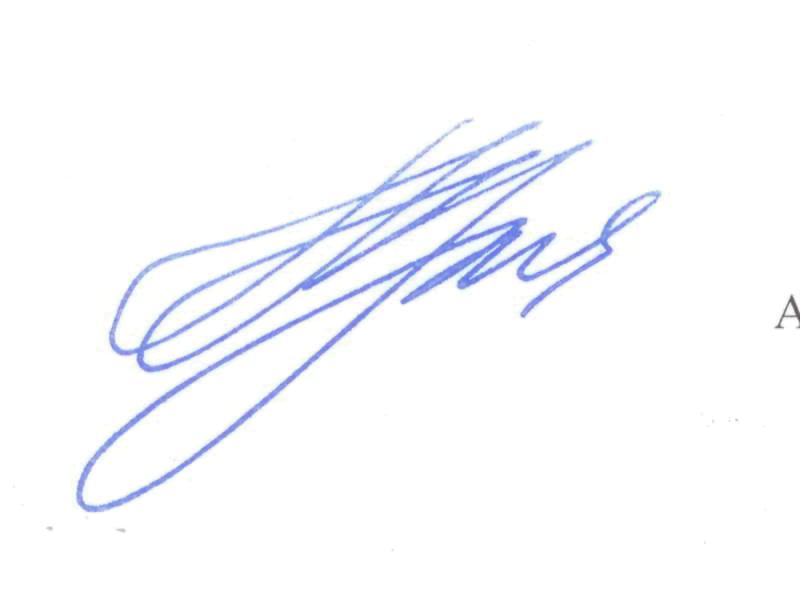 Акционерное общество «ПМСОФТ»Акционерное общество «ПМСОФТ»Руководитель разработкиГенеральный директорА.В. Цветков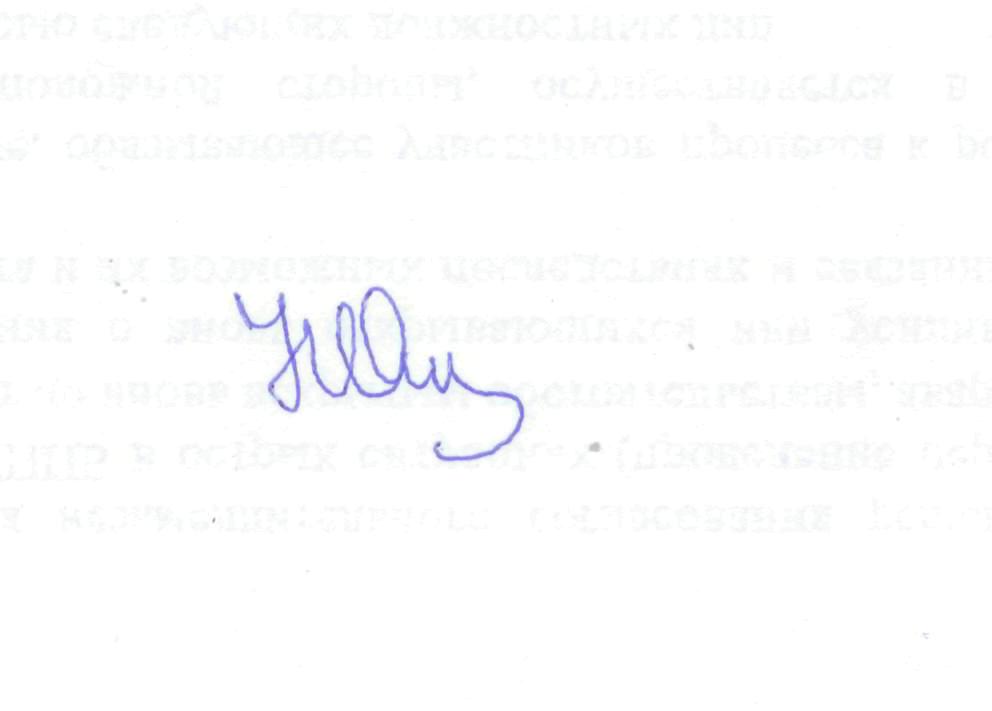 ИсполнительВедущий консультантН.Г Ольдерогге